      Светофор мы все     найдём
      В царстве Тридесятом!
      И поставим у дорог,
      Чтоб светил ребятам!
      Пусть дорога тяжела,
      Знаем без подсказки,
      Что добро сильнее зла
      На яву и в сказке!
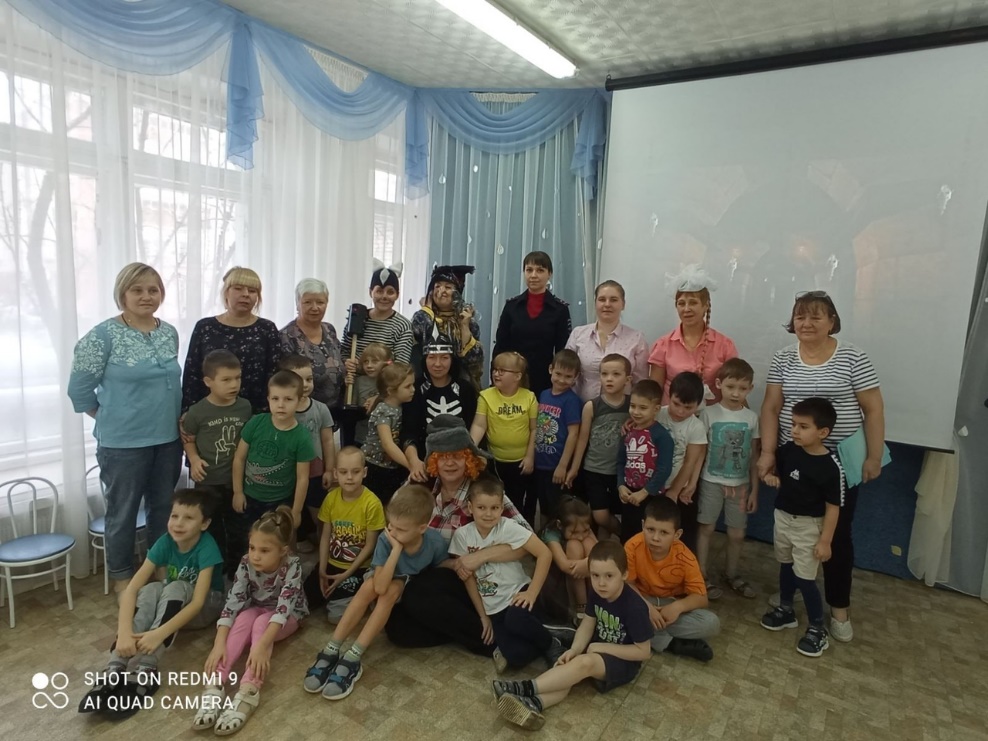 17 ноября 2022 года в МДОУ «Детский сад №87» прошло совместное с ГИБДД развлекательно-познавательное мероприятие "Дорожные приключения Маши и Юли" очень понравилось ребятам.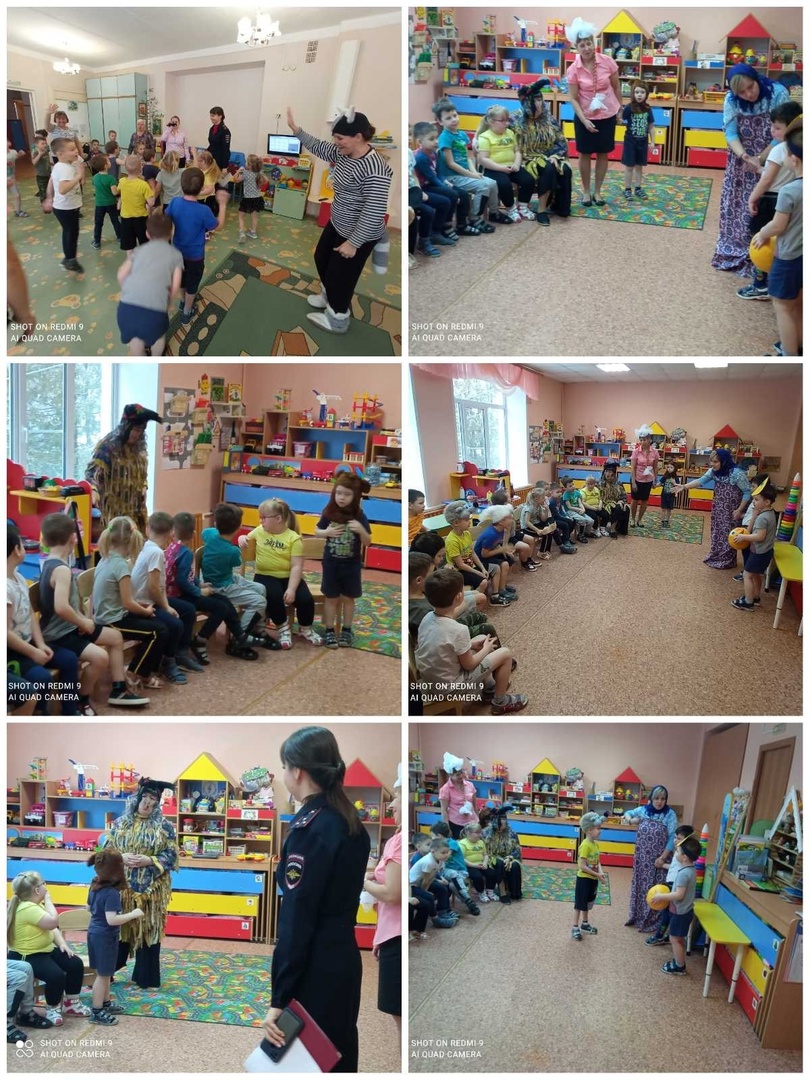 